Publicado en Madrid el 20/07/2022 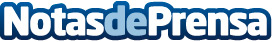 La Piemontesa impulsa su modelo de restauración italiana El grupo 1800 retoma con fuerza la expansión de La Piemontesa, el modelo mejor valorado de la gastronomía italianaDatos de contacto:Beatriz Rosa911592558Nota de prensa publicada en: https://www.notasdeprensa.es/la-piemontesa-impulsa-su-modelo-de Categorias: Franquicias Gastronomía Emprendedores Restauración Recursos humanos http://www.notasdeprensa.es